บันทึกข้อความ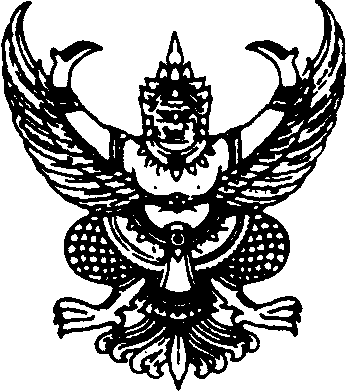 ส่วนราชการ    ชื่อส่วนราชการเจ้าของหนังสือ  ชื่อส่วนราชการเจ้าของเรื่อง  โทร.                                        ที่   อว ๐๖๐๓............./                              วันที่        เดือน  ปี เรื่อง   กกกกกกกกกกกกกกกกกกกกเรียน	อธิการบดีภาคเหตุ กกกกกกกกกกกกกกกกกกกกกกกกกกกกกกกกกกกกกกกกกกกกกกกกกกกกกกกกกกกกกกกกกกกกกกกกกกกกกกกกกกกกกกกกกกกกกกกกกกกกกกกกกกกกกกกกกกกกกกกกกกกกกกกกกกกกกกกกกกกกกกกกกกกกกกกกกกกกกกกกกกกกกกกกก ภาคประสงค์ กกกกกกกกกกกกกกกกกกกกกกกกกกกกกกกกกกกกกกกกกกกกกกกกกกกกกกกกกกกกกกกกกกกกกกกกกกกกกกกกกกกกกกกกกกกกกกกกกกกกกกกกกกกกกกกกกกกกกกกกกกกกกกกกกกกกกกกกกกกกกกกกกกกกกกกกกกกกกกกกกกกกกกกภาคสรุปกกกกกกกกกกกกกกกกกกกกกกกกกกกกกกกกกกกกกกกกกกกกกกกกกกกกกกกก    ลายมือชื่อ(พิมพ์ชื่อเต็ม)ตำแหน่ง